Theater Arts: Technical Theater Certificate The Technical Theater A.S. degree/certificate will prepare students for a career in performing arts productions specifically entailing set construction, lighting rigging, costume construction, makeup application, and sound recording and reproduction. Students will develop practical and aesthetic skills necessary for employment in scene shops, costume shops, and recording studios in professional theaters, college theaters, film-television studios, theme parks, and other venues. Students will also build the foundation necessary for transfer to a baccalaureate program or related field of study.Please see a Pathways Counselor: Create an education plan customized to meet your needs.  Contact a CounselorTransfer Majors/Award FocusTheater Arts A.A.-T CSUTheater Arts A.A.-T UCTechnical Theater, Non-transfer A.S.Technical Theater CertificateGE Pattern/UnitsGE Pattern: n/aTotal Units: 18Program maps indicate the major coursework and recommended general education courses to fulfill your degree in 2 years (approximately 15 units/semester or 30 units/year). Some of the courses listed may be substituted by another course.  Please view these options in the official course catalog.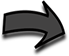 Semester 1												12 UnitsSemester 2												6 UnitsCareer OptionsActor (A+)Director (A+)Set and Exhibit Designer (A+)Find more careers: msjc.emsicc.comRequired Education: SM: some college; C: Certificate; A: Associate, B: Bachelor’s, M: Master’s; D: DoctorateFinancial AidFinancial aid is determined by the number of credit hours you take in a semester.  Maximize your financial aid by taking 12-15 units per semester.COURSETITLEUNITAUD-140Beginning Studio Recording3THA-117Stagecraft3THA-120Stage Lighting3THA-121Costume Construction3COURSETITLEUNITSelect two of the following6THA-118Stage ManagementTHA-122Stage MakeupTHA-123Introduction to Scene Design THA-124Scenic Painting